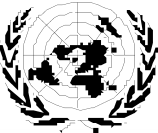 Consejo de Derechos Humanos FORO SOCIAL11 – 12 octubre 2021Sala XVII, Palais des Nations, Ginebra, Suiza“BUENAS PRÁCTICAS, CASOS DE ÉXITO, ENSEÑANZAS EXTRAÍDAS Y DIFICULTADES QUE OBSTACULIZAN LA LUCHA CONTRA LA PANDEMIA DE COVID-19, CON ESPECIAL ATENCIÓN A LA COOPERATIÓN Y LA SOLIDARIDAD INTERNACIONALES Y DESDE UN ENFOQUE DE DERECHOS HUMANOS”PROGRAMA DE TRABAJOLunes, 11 de octubre 202110h00-10h30	Discursos de AperturaExcmo. Sr. Abdul-Karim Hashim Mostafa, Presidente-Relator del Foro SocialExcma. Sra. Nazhat Shameem Khan, Presidente del Consejo de Derechos Humanos Sra. Michelle Bachelet, Alta Comisionada de las Naciones Unidas para los Derechos Humanos10h30-11h30	Panel principalSr. Jomo Kwame Sundaram, Asesor Principal, Instituto de Investigación Khazanah, Malasia, Miembro Visitante, Iniciativa para el Diálogo Político, Universidad de Columbia
Los Objetivos de Desarrollo Sostenible y la lucha contra COVID-19Dra. Maria Guevara, Secretaria Médica Internacional, Médicos Sin Fronteras
Desafíos de primera línea en la lucha contra la pandemia COVID-19Dr. Ala Alwan, Vicepresidente de la Mesa del Grupo de Trabajo de los Estados Miembro sobre el fortalecimiento de la preparación de la OMS para las emergencias sanitarias y su respuesta a ellas
Desafíos y lecciones aprendidas en la preparación y respuesta ante una pandemiaSr. Obiora Chinedu Okafor, Experto independiente en derechos humanos y solidaridad internacional
Derechos humanos y solidaridad internacional en la lucha contra el COVID-19Sra. Nafesha Richardson, Activista climático y fundador de SPARK SVG
COVID-19, justicia climática y los derechos de las generaciones futuras11h30-13h00	Declaraciones generales13h00-15h00	Pausa y almuerzo/ Eventos paralelos15h00-15h05	Actuación en vivo sobre el tema "Cooperación internacional y solidaridad", interpretada por el UN Music Club en Ginebra (Sr. Damianos Serefidis, violín y Sr. Michael Wiener, piano / composición, personal del ACNUDH)15h05-15h50	COVID-19 y derechos civiles y políticos	Moderador: Sr. Hérnan Vales, Asesor de Derechos Humanos y Democracia, ACNUDHSra. Faith Kasina, Coordinadora del Centro de Justicia Social Kayole
El derecho a la vida, la igualdad ante la ley y la libertad de expresiónSra. Katerina Hadzi-Miceva Evans, Directora Ejecutiva, Centro Europeo de Derecho sin Fines de Lucro
COVID-19, espacio cívico y libertades fundamentalesSra. Barbara Bernath, Secretaria General, Asociación para la Prevención de la Tortura
Los derechos de las personas privadas de libertad y COVID-19Sra. Kasari Govender, Comisionada de Derechos Humanos de Columbia Británica
Vacunación obligatoria contra el COVID-19 y pasaportes de vacunación 15h50-16h30 	Diálogo interactivo 16h30-17h20 	COVID-19 y derechos económicos, sociales y culturales	Moderador: Sr. Melik Özden, Director, Centro Europa-Tercer Mondo (CETIM)Sra. Angela Frigo, Secretaria General de la Federación Europea de Bancos de Alimentos
El derecho a la alimentación en tiempos del COVID-19Sra. Soledad García Muñoz, Relatora Especial sobre Derechos Económicos, Sociales, Culturales y Ambientales, Comisión Interamericana de Derechos Humanos
Derechos económicos, sociales, culturales y ambientalesSra. Catarina de Albuquerque, directora ejecutiva de la Alianza de Saneamiento y Agua para Todos organizada por las Naciones Unidas
Imaginando COVID-19 en un mundo con agua y saneamiento para todosSr. Obi Aginam, profesor investigador adjunto de derecho, Universidad de Carleton, Canadá
Derechos de propiedad intelectual y acceso a las vacunas COVID-19 17h20-18h00	Diálogo interactivo Martes, 12 de octubre10h00-10h45	COVID-19 y grupos enfocados	Moderadora: Sra. Fadzi Whande, asesora principal de diversidad e inclusión, ACNUDHSra. Bimala Rai Paudyal, miembro de la Asamblea Nacional, Parlamento Federal de Nepal
Igualdad de género, derechos de la mujer y empoderamiento: la experiencia de NepalSra. Mikiko Otani, Presidenta del Comité de los Derechos del Niño
Derechos del niñoSra. Silvia Perel-Levin, Representante principal de la Red Internacional para la Prevención de Maltrato de las Personas Mayores (INPEA) ante las Naciones Unidas en Ginebra y Presidente del Comité de ONGs en Ginebra sobre el Envejecimiento 
Derechos de las personas de edadSr. Jarrod Clyne, asesor de derechos humanos de International Disability Alliance
Personas con discapacidad y COVID-19 Sra. Dominique Day, Presidenta del Grupo de Trabajo de Expertos sobre Afrodescendientes
Interrumpir el racismo, la discriminación y la xenofobia sistémicos10h45-11h25 	Diálogo interactivo11h25-11h30	Vídeo musical sobre los derechos de las personas pertenecientes a minorías, interpretado por ex-colegas minoritarios del ACNUDH11h30-12h20	COVID-19, el derecho al desarrollo y los derechos solidariosModeradora: Dra. Maria Mercedes Rossi, Representante ante las Naciones Unidas, Associazione Comunità Papa Giovanni XXIIIDr. Saif Albadr, portavoz del Ministerio de Salud de la República de Irak
Conciencia de la salud sobre COVID-19 en la región de Medio Oriente y África del Norte: Irak como ejemploDr. Armando De Negri, Miembro del Mecanismo de Expertos en Derecho al Desarrollo
El derecho al desarrollo en la lucha contra COVID-19Sr. David Fernandez Puyana, Embajador de la Universidad para la Paz de las Naciones Unidas
El derecho a la pazSra. Hindou Oumarou Ibrahim, Coordinadora, Asociación de Mujeres Peul y Pueblos Autóctonos del Chad
COVID -19, Cambio Climático y Derecho a un Medio Ambiente Saludable12h20-13h00     Diálogo interactivo13h00-15h00	Pausa y almuerzo/Eventos paralelos15h00-15h45	Superando los desafíos globales para una recuperación mejor	Moderadora: Sra. Srruthi Lekha Raaja Elango, Co-Directora, Polity Link y Representante ante la ONU, Federación de Mujeres para la Paz Mundial InternacionalSra. Attiya Waris, experta independiente de la ONU sobre deuda externa y derechos humanos
La deuda externa como obstáculo para una mejor recuperaciónSr. Joshua Phoho Setipa, Director Gerente del Banco de Tecnología para Países Menos Desarrollados
Transferencia de tecnologías y creación de capacidades en los países más vulnerablesSra. Susanna Moorehead, presidenta del Comité de Asistencia para el Desarrollo de la OCDE
Buenas prácticas en la intensificación de la asistencia oficial para el desarrolloSr. Adel Abdellatif, Director a.i., Oficina de las Naciones Unidas para la Cooperación Sur-Sur
Cooperación Sur-Sur en la lucha contra el COVID-1915h45-16h30	Diálogo interactivo 16h30-17h45	Lecciones aprendidas de la lucha contra COVID-19: Recuperación sostenible y resiliente, preparación y prevención para futuras pandemias [Mesa redonda]	Moderadora: Sra. Nada Al-Nashif, Alta Comisionada Adjunta para los Derechos HumanosSra. Tlaleng Mofokeng, Relatora Especial sobre el derecho de toda persona al disfrute del más alto nivel posible de salud física y mentalSr. Achal Prabhala, coordinador del proyecto Access IBSASr. Rudelmar Bueno de Faria, Secretario General, ACT Alliance, representante de la sociedad civil ante el Grupo de Participación del Compromiso Anticipado de Mercado para el acceso COVAXSra. Azza Karam, Secretaria General de Religiones por la Paz17h45-18h00	Palabras de clausura	• Excmo. Sr. Abdul-Karim Hashim Mostafa, Presidente-Relator del Foro Social